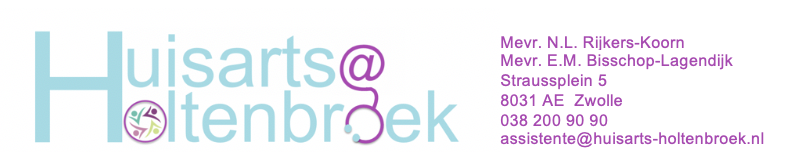 INSCHRIJF FORMULIER		  AGB code praktijk 01-009248Achternaam:					Voornaam: 			Voorletters:		Geboortedatum:  	   -	      -		        				Geslacht:  M/V/O	Adres:																									Postcode: 803…				Woonplaats:	Zwolle	Telefoon:					Mobiel:						Email adres:																							Zorgverzekeraar:					Polisnummer:				BSN nummer: 																						Naam vorige huisarts: 						Tel.nr:				Adres vorige huisarts:					_________			______Postcode + woonplaats vorige huisarts:							_____Apotheek in Zwolle:												Ik geef toestemming aan Huisarts@Holtenbroek om mijn gegevens(en van evt. ingeschreven kinderen) beschikbaar te stellen via het LSP. Zie voor meer informatie hier over Volgjezorg | Grip op je medische gegevensO Ja, ik geef toestemmingO Nee, ik geef geen toestemmingIk wens WEL/GEEN gebruik te maken van MijnGezondheid.net. Inwonende kinderen onder de 12 jaar (voor ieder gezinslid van 12 jaar en ouder moet een eigen inschrijfformulier ingevuld worden)Handtekening:						Datum:				Sociale status: alleenstaand, partner, samenwonend, getrouwd, kinderen

Opleiding:_________________________Werk:_______________________________

Nationaliteit:_______________________Geloofsovertuiging:___________________

Spreekt en begrijpt u Nederlands?      Ja/Nee 		
Indien nee, wat is uw spreektaal / voorkeurstaal?   _____________________________Krijgt u begeleiding van een instantie? Begeleid wonen? Thuiszorgorganisatie? Ja/NeeZo ja, welke instantie:_______________________________________________Wie is daar uw contactpersoon?:__________________Tel nr:_____________________1a.   Bent u overgevoelig voor of bekend met bijwerkingen voor geneesmiddelen of hulpstoffen? (bijv. penicilline, lactose)         Ja/Nee1b. Zo ja voor welke geneesmiddelen en/of hulpstoffen; wat zijn de bijwerkingen? Naam medicijn: 						Bijwerking: ________________________________________________________________________________________________________________________________________________________________________________________________________________________________________________________________________________________________2. Gebruikt u medicijnen? 	   Ja/Nee 
2b. heeft/gebruikt u een vorm van anticonceptie? Ja/Nee
De pil, koper spiraal, hormoon spiraal, implanon, prikpil, nuvaring, anders..?
3. Gebruikt u zelfzorgmiddelen/alternatieve middelen/voedingssupplementen? Ja/Nee(denkt u hierbij aan pijnstillers, maagtabletten, vitaminepreparaten, Sint-Jans kruid)Zo ja, welke?__________________________________________________________________________________________________________________________________________________________________________________________________________________________________________4. Heeft u problemen met het gebruik van een geneesmiddel? Bijvoorbeeld moeilijk doorslikken, openen verpakkingen, oog druppelen, spuiten van insuline, vergeten op tijd in te nemen?	Ja/Nee5. Maakt u gebruik van een weekdoseersysteem voor uw geneesmiddelen?     Ja/Nee6. Heeft u een chronische ziekte of komt deze ziekte in uw familie voor?           Ja/Nee7. Komen er in uw familie erfelijke zieken/aandoeningen  voor?            Ja/NeeZo ja, welke ____________________________________________________________________________________________________________________________________________________________8. Krijgt u een griepvaccinatie?             Ja/NeeZo ja, wat is de reden?____________________________________________________________________________________________________________________________________________________________9. Bent u onder behandeling van een specialist?         Ja/NeeZo ja, wie/welk ziekenhuis en voor welke aandoening?____________________________________________________________________________________________________________________________________________________________10. Bent u wel eens geopereerd?          Ja/NeeZo ja, waaraan en wanneer? ___________________________________________________________________________________________________________________________________________________________________________________________________________________11. Heeft u in het verleden behandeling van psycholoog/psychiater gehad?   Ja/NeeZo ja waarvoor? ________________________________________________________________________________________________________________________________________________________________________________________________________________________________________________________________________________________________________________________12. Zijn er blijvende gevolgen n.a.v. een ongeval of eventueel doorgemaakte ziekten? Ja/NeeZo ja welke? _________________________________________________________________________________________________________________________________________________13. zijn er onderwerpen waarvan u vindt dat de huisarts ervan op de hoogte moet zijn. Hieronder kunt u deze onderwerpen aangeven. ____________________________________________________________________________________________________________________________________________________________________________________________________________________________________________________________________________________________________________________________________________________________________________________________________________________________________________________________________________________14. Leefstijl15. Zijn er problemen geweest in het contact met uw vorige huisarts? Ja/NeeZo ja, welke?__________________________________________________________________________________________________________________________________________________________________________________________________________________________________________Heeft u hulp gehad om bovenstaande vragen te lezen en/of in te vullen? Ja/Nee
van wie / welke begeleiding kreeg u deze hulp? ________________________________________AchternaamVoornaamVoorlettersm/vGeb. datumVerzekeringPolisnr.BSN-nummerNaam geneesmiddelAantal mg Gebruik per dagWelk geneesmiddel geeft problemenWelke probleem heeft u?Bij u In uw familieSuikerziekteHart/vaat ziekteNierziekteHoge bloeddrukAstma of COPDEpilepsieAndere ziekteRookt u?Ja/NeeHoeveel per dag?Gebruikt u alcohol?Ja/NeeHoeveel per dag/week?Gebruikt u drugs?Ja/NeeWelke?